The University of Sunderland’s Effective Practice hub is where examples of effective practice from across University programmes are recognised and openly shared for everyone in our community.Thank you for preparing to submit an example of practice to the University's practice sharing hub. Please complete the boxes below (where appropriate) to describe the different aspects of your example. Some hints are provided for what could be included.
Please include a video or audio description of your example if you can. You can use Teams or reVIEW in Canvas for this, or any other software that can produce a media file suitable for uploading. Please also include any links or resources you think might help others if they wish to adopt/adapt your example.Additional comments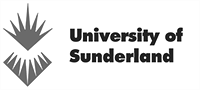 Teaching and Learning 
Effective Practice HubPractice 
example 
templateExample DescriptionTeaching and Learning 
Effective Practice HubPractice 
example 
templateTeaching and Learning 
Effective Practice HubPractice 
example 
templateOriginatorTeaching and Learning 
Effective Practice HubPractice 
example 
templateTeaching and Learning 
Effective Practice HubPractice 
example 
templateEmail addressTeaching and Learning 
Effective Practice HubPractice 
example 
templateGuiding questionsGuiding questionsGuiding questionsGuiding questionsGuiding questionsGuiding questionsWhy did you think a change was necessary?Why did you think a change was necessary?Why did you think a change was necessary?Why did you think a change was necessary?Why did you think a change was necessary?Why did you think a change was necessary?PROMPTS:Experiences: behaviour, attendance, retention, grades Feedback: SSLC, module, complaints, NSSExperiences: behaviour, attendance, retention, grades Feedback: SSLC, module, complaints, NSSQA: review/approval, boards, observationsWorkload: student, academic staff, support/adminQA: review/approval, boards, observationsWorkload: student, academic staff, support/adminQA: review/approval, boards, observationsWorkload: student, academic staff, support/adminWhat has been the context for this change?What has been the context for this change?What has been the context for this change?What has been the context for this change?What has been the context for this change?What has been the context for this change?PROMPTS:Student cohort characteristics, subject area, level/stage, setting Student cohort characteristics, subject area, level/stage, setting Student cohort characteristics, subject area, level/stage, setting Student cohort characteristics, subject area, level/stage, setting Student cohort characteristics, subject area, level/stage, setting How did you decide what to do?How did you decide what to do?How did you decide what to do?How did you decide what to do?How did you decide what to do?How did you decide what to do?PROMPTS:Sources: colleagues, internet, cpd, conference, researchSources: colleagues, internet, cpd, conference, researchApproach: models/theories, evidenceApproach: models/theories, evidenceApproach: models/theories, evidenceWhat did you aim to achieve by the change?What did you aim to achieve by the change?What did you aim to achieve by the change?What did you aim to achieve by the change?What did you aim to achieve by the change?What did you aim to achieve by the change?PROMPTS:Anticipated indicators of success: quantitative (metrics), qualitative (feedback)Anticipated indicators of success: quantitative (metrics), qualitative (feedback)Anticipated indicators of success: quantitative (metrics), qualitative (feedback)Anticipated indicators of success: quantitative (metrics), qualitative (feedback)Anticipated indicators of success: quantitative (metrics), qualitative (feedback)How did you plan and implement the change?How did you plan and implement the change?How did you plan and implement the change?How did you plan and implement the change?How did you plan and implement the change?How did you plan and implement the change?PROMPTS:Resource needs: materials, equipment, timeResource needs: materials, equipment, timeTiming: which cohort, when in course of studyTiming: which cohort, when in course of studyTiming: which cohort, when in course of studyHow did the implementation work out?How did the implementation work out?How did the implementation work out?How did the implementation work out?How did the implementation work out?How did the implementation work out?PROMPTS:Challenges: problems, unexpected circumstancesChallenges: problems, unexpected circumstancesStudent reaction: engagement, responsesStudent reaction: engagement, responsesStudent reaction: engagement, responsesWhat was the outcome of the change?What was the outcome of the change?What was the outcome of the change?What was the outcome of the change?What was the outcome of the change?What was the outcome of the change?PROMPTS:Anticipated indicators of success (item 4): met or not metAnticipated indicators of success (item 4): met or not metAnticipated indicators of success (item 4): met or not metAny Unanticipated outcomesAny Unanticipated outcomesReflecting on the change processReflecting on the change processReflecting on the change processReflecting on the change processReflecting on the change processReflecting on the change processPROMPTS:Lessons learnedNext stepsNext stepsNext stepsAdvice to othersResourcesResourcesResourcesResourcesResourcesResourcesPROMPTS:LinksMaterialsMaterialsMaterialsSources